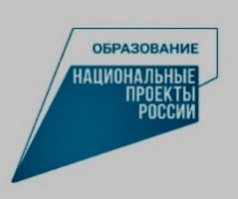 Направления коррекционно-педагогической работы в дошкольном возрасте с детьми с ДЦП•	развитие игровой деятельности;•	развитие речевого общения с окружающими (со сверстниками и взрослыми). Увеличение пассивного и активного словарного запаса, формирование связной речи. Развитие и коррекция нарушений лексического, грамматического и фонетического строя речи;•	расширение запаса знаний и представлений об окружающем;•	развитие сенсорных функций. Формирование пространственных и временных представлений, коррекция их нарушений. Развитие кинестетического восприятия и стереогноза;•	развитие внимания, памяти, мышления (наглядно-образного и элементов абстрактно-логического);•	формирование математических представлений;•	развитие ручной умелости и подготовка руки к овладению письмом;•	воспитание навыков самообслуживания и гигиены;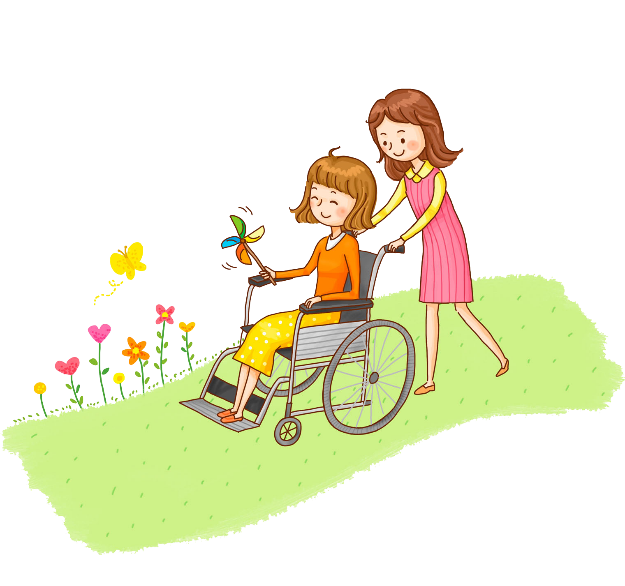 •	подготовка к школе.